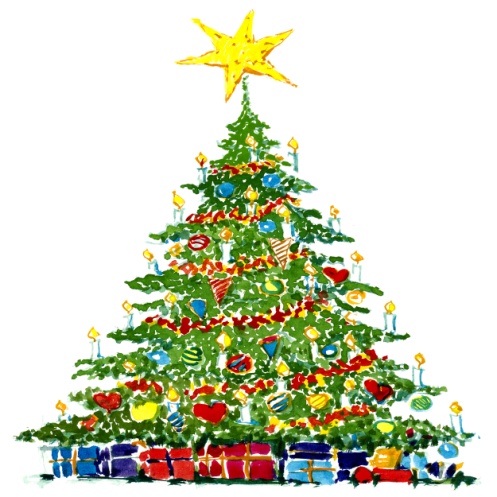 NHS Greater Glasgow and Clyde Medical Staff Bank Public Holidays for Festive 2020/2021 Christmas Public Holidays Friday 25th & Monday 28th December 2020New Year Public Holiday Friday 1st & Saturday 2nd January 2021The Medical Staff Bank Office will be closed on Friday 25th December 2020, Monday 28th December 2020, Friday 1st January 2021 & Monday 4th January 2021.All other days will operate as normal Retinue Out Of Hours team cover will commence from 4pm on Christmas Eve until 8.30am on the 29th December and from 4pm on 31st December to 8.30am on 3rd January 2021.   Retinue Out Of Hours can be contacted on: 08455 219481We would like to wish you all a Happy and healthy Christmas and New Year Joan Docherty                       Arlene Connelly                 Stephen MeechanMedical Staff Bank TeamLisa ReillyMedical Staff Bank ManagerMedicalStaffBank@ggc.scot.nhs.uk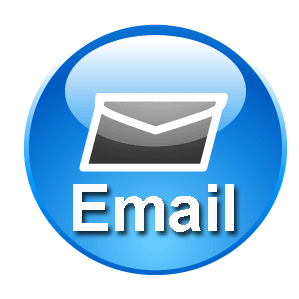 : 0141 278 2671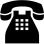 